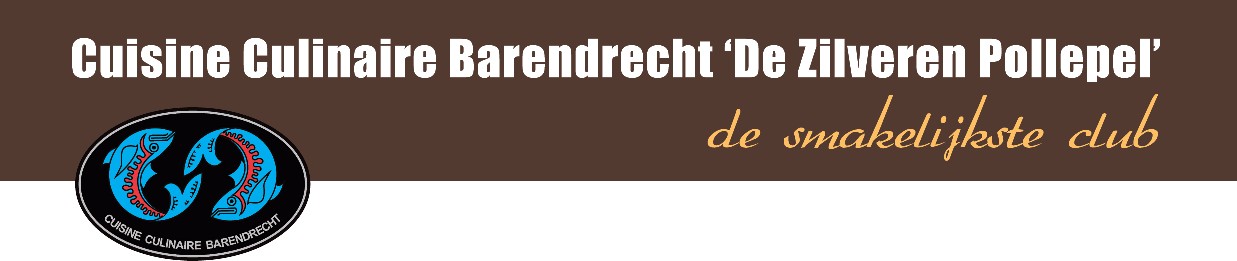 Menu september 2018Dolmadákia AvgolémonoChai Mas BlancA+B+C¤¤¤Kalfsvlees met Milanese RisottoChai Mas BlancA+B+C¤¤¤Gevulde inktvisMirassou ChardonnayA+B¤¤¤VissoepMirassou Chardonnay¤¤¤ A¤¤¤Konijn achterbout met gamba’sSangiovese Rubicone di MarcoA+B+C¤¤¤Baklava met vanille-ijsDomaine de Montlong, MontbasilliacA+B+C¤¤¤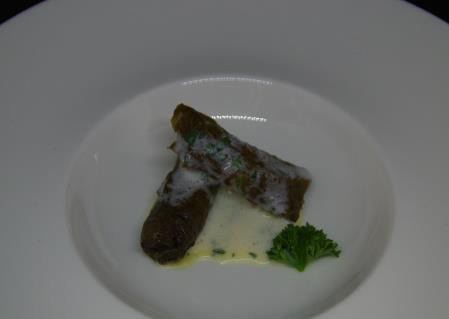 Dolmadákia AvgolémonoGevulde wijnbladeren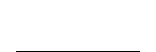 Kalfsvlees met Risotto Milanese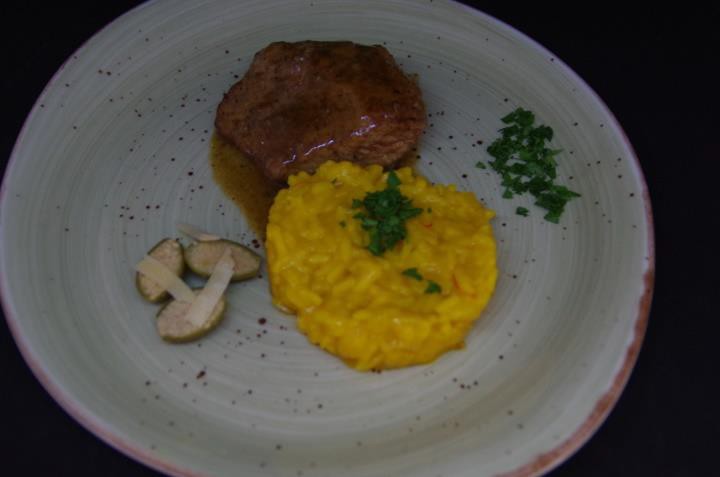 Calamaris Farcis au rizGevulde inktvis met  rijst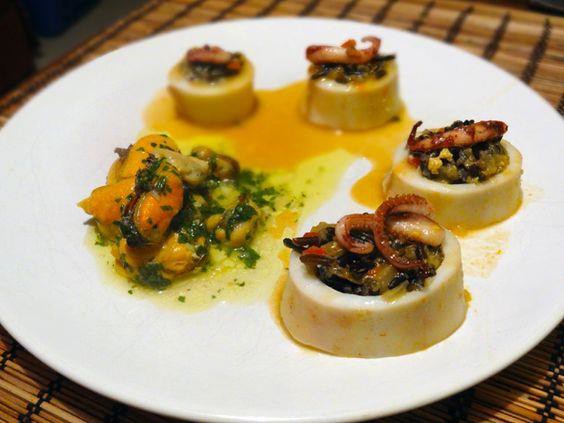 9.Vissoep met Sint-Jakobsschelpen en aardperen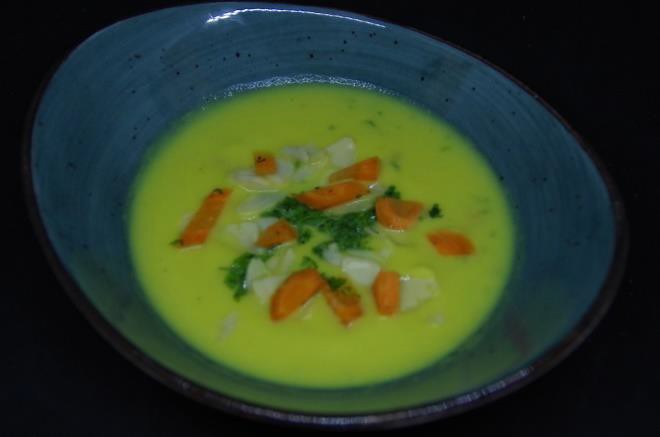 9.Konijn met garnalen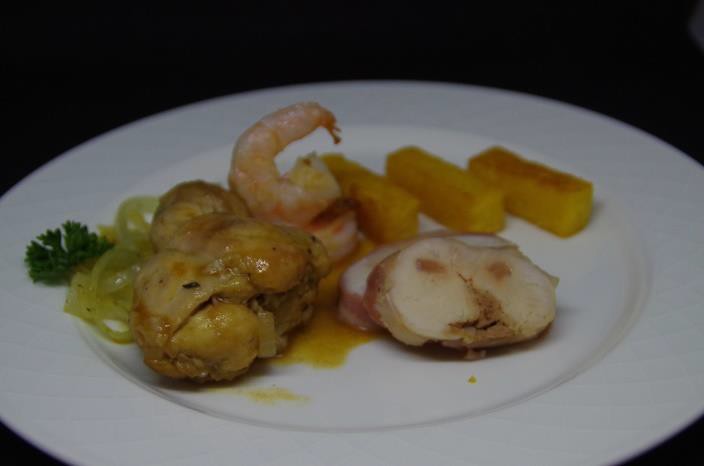 Baklava met vanille ijs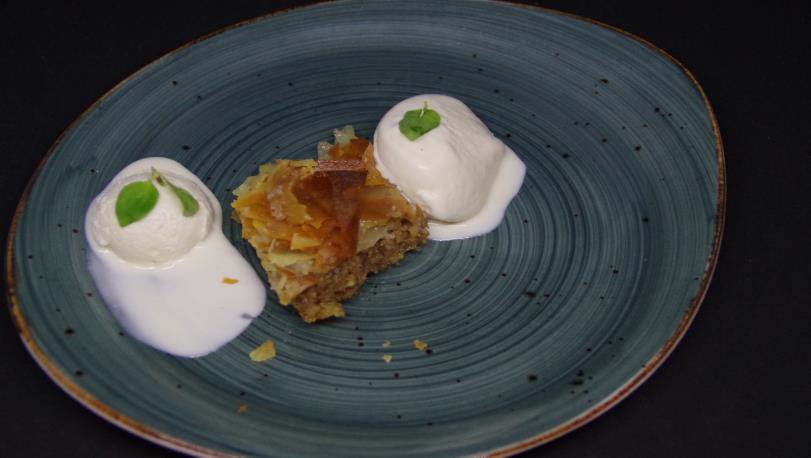 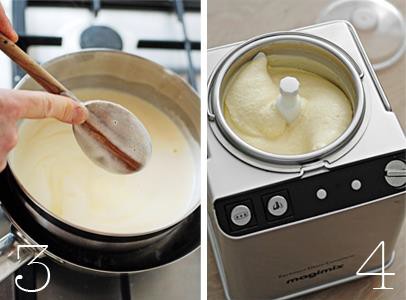 Schenk alles terug in de pan. Om een optimale binding te krijgen, wordt het dooiermengsel verwarmd, waardoor de dooiers garen. Doe dit op zo laag mogelijk vuur en onder voortdurend roeren met een houten lepel, zodat alles gelijkmatig warm wordt en bindt. Roer ook goed over de pan bodem, zodat het mengsel zo min mogelijk ‘aanzet’. De binding of dikte van de vla is goed als de eierdooiers gaar zijn. Dit kun je testen door met je wijsvinger een horizontale streep over de houten lepel te trekken. Als de streep blijft staan, zijn de dooiers gaar. Als de streep meteen vanuit de zijkanten wegzakt, ga dan nog even door met verwarmen en roeren. Met een digitale thermometer*** kun je de binding snel en eenvoudig testen. De dooiers in de vla zijn gaar bij 80°C.Schenk de vla uit de pan in een metalen kom en roer er de slagroom door. Laat onder regelmatig roeren afkoelen tot kamertemperatuur. Zet de vla nog een uur in de koelkast.Giet het mengsel in de ijsmachine en draai het in ± 1 uur tot ijs.Wijnbeschrijving: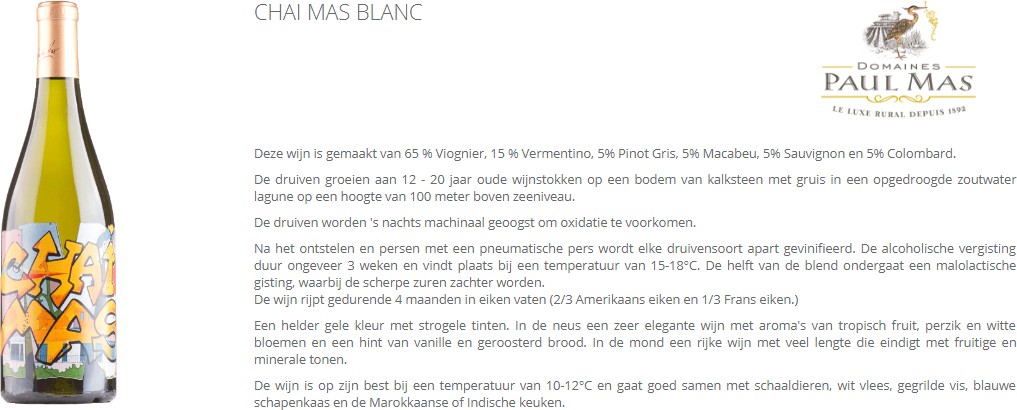 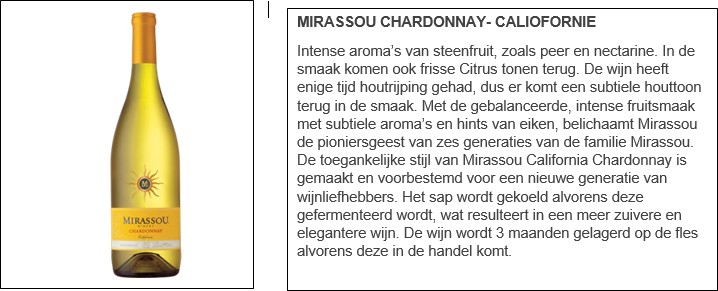 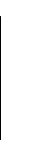 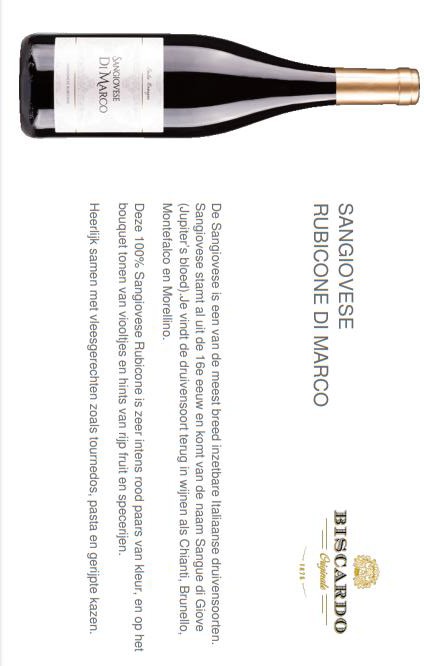 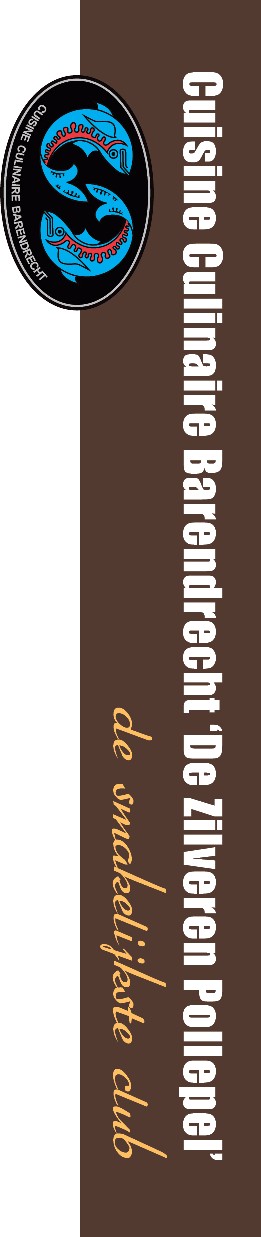 Menu september	2018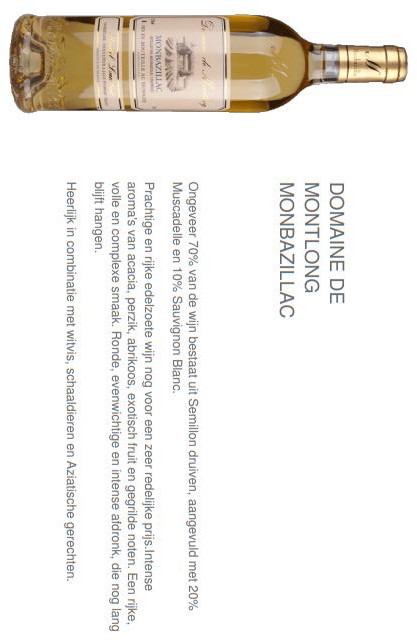 Menu september	2018